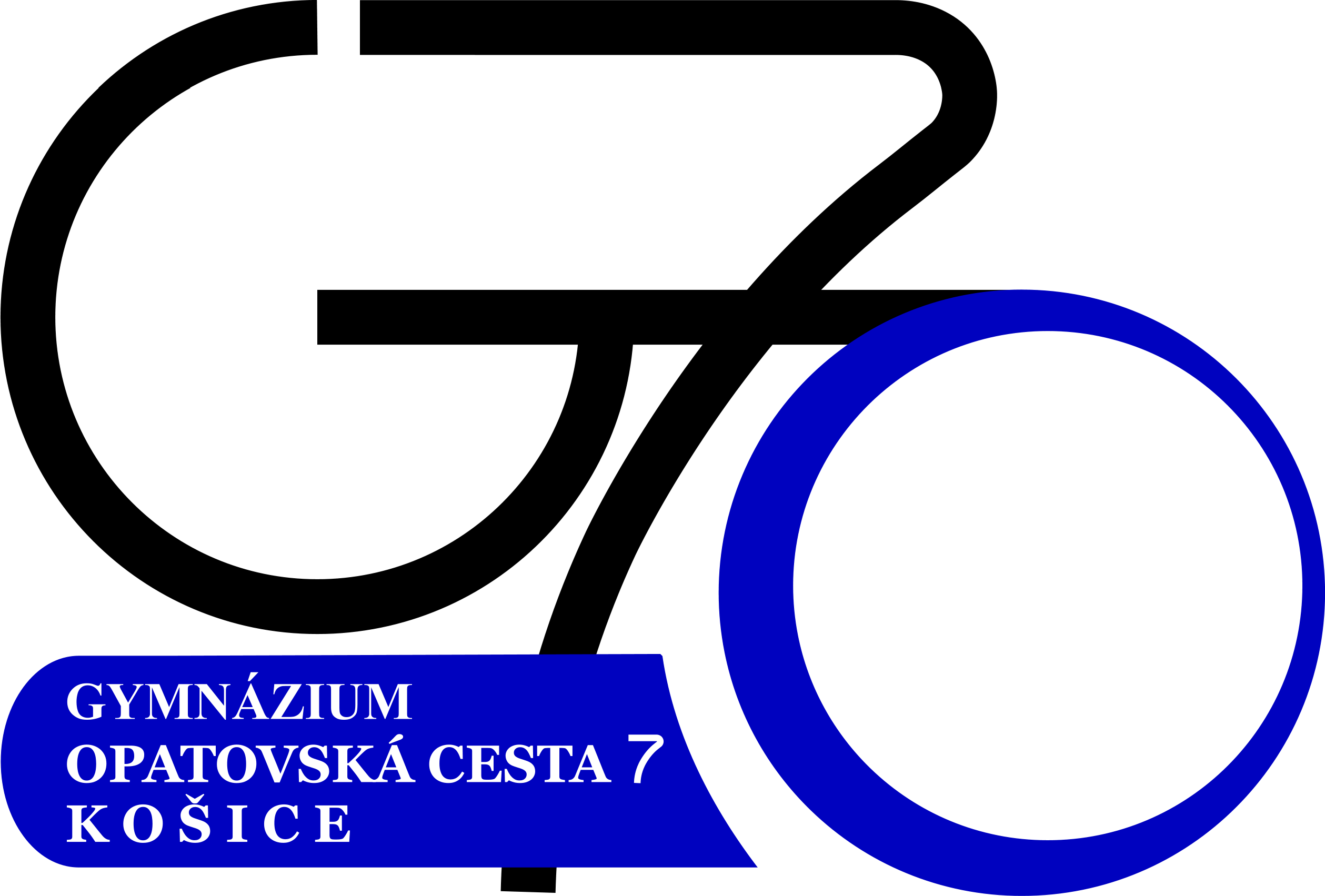               																Príloha č. 1 Názov a sídlo uchádzača:	DIČ:IČO:Návrh na plnenie kritérií – Ovocie a zelenina Požiadavky na ovocie a zeleninu:-  čerstvé ovocie a čerstvá zelenina musí byť zdravá, technologicky dostatočne zrelá, bez viditeľnej  hniloby alebo plesní, očistená,   zbavená  častí mechanicky poškodených alebo napadnutých škodcami.- preferencia produktov  z integrovanej alebo ekologickej produkcie (prípadne doložiť certifikát o bio produkcii); v prípade nedostupnosti odoberať produkty konvenčnej produkcie,- pri sezónnych produktoch preferovať čerstvé produkty zo spádovej oblasti školy.  V ………………, dňa ……………………						Pečiatka a podpis štatutárneho zástupcu:			                                  Por. č.Druh tovaruMJPredpokladané množstvoCena spolu bez DPH v EURJednotková cena  bez DPH v EURCena spolu s DPH v EURDPH sadzbaCPV 1Banány čerstvékg39020 %03222111-4 Banány2Broskyne čerstvékg6820 %03222332-9 Broskyne3Citróny čerstvékg12020 %03222210-8 Citróny4.Jablká goldenkg30010 %03222321-9 Jablká 5.Jablká červenékg70010 %03222321-9 Jablká 6.Mandarínkakg25020 %03222200-5 Citrusové plody7.Hrozno modrékg10020 %03222341-5 Stolové hrozno8.Hrozno bielekg10020 %03222341-5 Stolové hrozno9.Marhulekg8020 %03222331-2 Marhule10.Hruškykg7010 %03222322-6 Hrušky11.Pomarančekg7020 %03222200-5 Citrusové plody12.Nektarinkykg8020 %03222110-7 Tropické ovocie13.Cesnakkg2720 %03221000-6 Zelenina14.Cibuľakg92010 %03221113-1 Cibuľa15.Hliva čerstvákg3010 %03221260-6 Huby16.Kaleráb gigantkg30010 %03221000-6 Zelenina17.Kapusta červená hlávkovákg9610 %03221400-0 Kapustovitá zelenina18.Kapusta biela hlávkovákg50010 %03221400-0 Kapustovitá zelenina19.Kapusta čínskakg6610 %03221400-0 Kapustovitá zelenina20.Kapusta kyslákg52020 %03221400-0 Kapustovitá zelenina21.Karfiolks20010 %03221420-6 Karfiol22.Kelkg5010 %03221400-0 Kapustovitá zelenina23.Kôporkg210 %03221000-6 Zelenina24.Bazalkakg0,820 %03220000-9 Zelenina, ovocie a ořechy25.Mrkvakg100020 %03221112-4 Mrkva26.Paprika červenákg2010 %03221230-7 Papriky27.Paprika zelenákg12010 %03221230-7 Papriky28.Paradajkykg20010 %03221240-0 Paradajky29.Zemiakyks3 78010 %03212100-1 Zemiaky30.Pažítka 100gks2020 %03220000-9 Zelenina, ovocie a ořechy31.Petržlenkg30020 %03221110-0 Koreňová zelenina32.Petržlenová vňaťkg1210 %03220000-9 Zelenina, ovocie a ořechy33.Pórkg8110 %03221000-6 Zelenina34.Šalát ľadovýks5010 %03221300-9 Listová zelenina35.Šampiňóny čerstvékg6210 %03221260-6 Huby36.Uhorky šalátovékg45010 %03221270-9 Uhorka37.Zelerkg27520 %03221100-7 Koreňová a hľuzová zelenina 38.Brokolicakg22020 %03221430-9 Brokolica39.Cuketakg3710 %03221250-3 Cuketa40.Grapefruitkg13520 %03222200-5 Citrusové plody41.Jahodykg11520 %03222313-0 Jahody42.Čerešnekg5520 %03222333-6 Čerešne43.Paradajky CHERRYkg2010 %03221240-0 Paradajka44.Batátykg50020 %03212100-1 Zemiaky45.Cibuľka zelená zväzok zväzok10010 %03121100-6 Živé rastliny, cibuľky, korene, rastlinné rezky a sadenice46.Zemiaky novékg1 20010 %03212100-1 Zemiaky47.Kiwikg5520 %03222110-7 Tropické ovocie48.Slivkykg11020 %03222334-3 Slivky49.Redkvička červenákg1220 %03221000-6 Zelenina50.Redkvička bielakg2020 %03221000-6 Zelenina51.Paprika mixkg6520 %03221230-7 Papriky52.Cviklakg10020 %03221000-6 Zelenina53.Tekvicakg10010 % 03221000-6 ZeleninaSPOLU